2019 WBE Bundle / Early Commitment Worksheet	Date:      	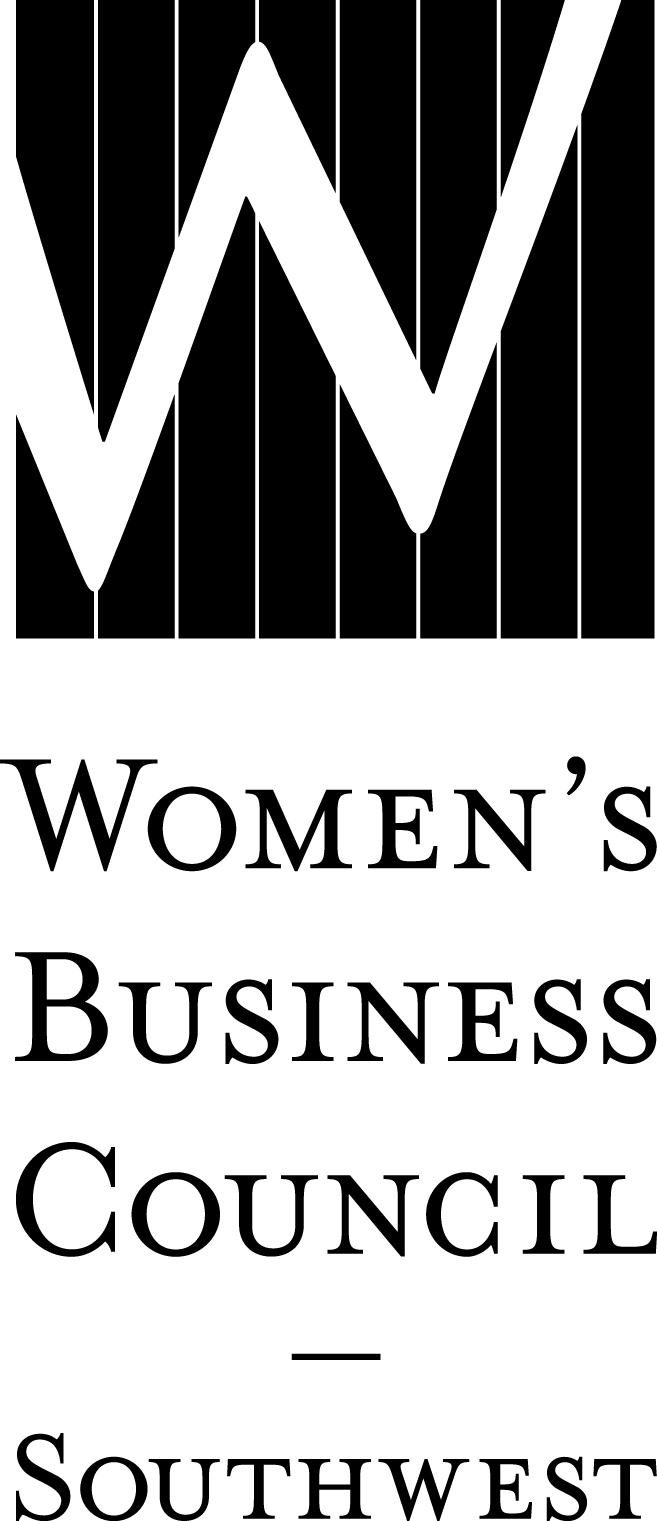 Company:     		Contact:     	Phone: (     )     	Email:      		Secure your 2019 sponsorships by submitting this worksheet to the Council by December 14, 2018,and remitting payment by February 1, 2019 to receive your 10% discount.I.	MAJOR EVENTS	Price	CostParade of Stars Awards Gala Presenting – 1 @	$8,000 	$      Cocktail Reception – 1 @	$6,000 	$      Program Book – 1 @	$6,000	$      After Party – 1 @	$4,000 	$      Diamond	$2,000	$      Emerald	$   750	$      Ruby	$   500	$      Table of 8	$1,000	$     Connections to ContractsApril 10, 2019 Title – 1 @	$8,000 	$SOLD OUT Luncheon – 1 @	$5,000 	$      Grab and Go Breakfast – 1 @	$4,500 	$      Networking Reception – 2 @	$4,500 	$      Program Book – 1 @	$4,000	$      Procurement Roundtable Sessions – 1 of 2 @	$3,500 	$      Regional Reception – 3 of 4 @	$1,500	$      Diamond	$   750	$      Emerald	$   400	$     Harvesting Partnerships September 2019 Title – 1 @	$4,000 	$      Luncheon – 1 @	$3,000 	$      Themed Roundtable Sessions – 1 of 2 @	$3,000 	$      Networking Reception – 1 @	$2,000 	$      Diamond	$   750	$      Emerald	$   400	$     II. 	EDUCATIONAL PROGRAMMING 	Price	CostDallas/Fort WorthTable Topics Luncheons (February-November 2019) Title – 1 @	$2,000 	$SOLD OUT Diamond	$1,000	$     Trade Talk (March, June, October, December 2019) Diamond	$   500	$     AustinWoman Entrepreneur’s Exchange (January & October 2019) Title – 1 @	$1,000	$SOLD OUT Diamond	$   500	$     Austin Insights (July 2019) Title – 1 @	$1,500 	$SOLD OUT Diamond	$   500	$      Emerald	$   300	$     Winning the Bid (September 2019) Title – 1 @	$   500 	$     	Sponsorship Total	= $     III.	BUNDLE DISCOUNT (10% OF TOTAL)     You are eligible for this discount if your sponsorship(s) total $1,000 or more.	       - $           IV.	LILLIE KNOX INVESTMENT AWARD		 Underwriter Donor	$   500      +$     		 Distinctive Donor	$   250      +$     		 Other Amount	                    +$     V.	FINAL TOTAL must be received by February 1, 2019	= $     	Sponsorship Total – Bundle Discount + Lillie Knox Donation